ПРОТОКОЛ ПРОЕКТНОГО СЕМИНАРА «СПОРТИВНЫЕ СООБЩЕСТВА» г. Невьянск 5 февраля 2021г.Общее описание встречи:Проектная встреча с группой «Спортивные сообщества» прошла 5 февраля 2021г. на водной станции (Отдел физической культуры, спорта и молодежной политики администрации НГО). В работе группы приняли участие восемь горожан и четыре представителя архитектурной мастерской «Городское планирование». Встреча была посвящена определению спортивных сценариев использования территории, обсуждению существующих проблем и опасений и сбору требований к спортивной инфраструктуре.УЧАСТНИКИ ВСТРЕЧИСтупин Виктор Петрович — заведующий Отделом физической культуры, спорта и молодежной политики администрации НГО.Коновалов Евгений Юрьевич — представитель федерации рыболовного спорта НГО, журналист.Коновалов Михаил Борисович — представитель клуба моржей НОРД.Меховых Михаил Юрьевич — председатель федерации хоккея.Андрюкова Анна Евгеньевна — заместитель директора спортивно-патриотического клуба Витязь (единоборства, тяжелая атлетика, проводят показательные выступления на территории).Сафронов Василий Викторович — тренер по лыжным гонками.Беляев Михаил Юрьевич — директор МБУ НГО «Центр физической культуры и спорта» (легкая атлетика).Матвеева Ольга Геннадьевна — куратор проекта от Администрации НГО. Алёна Цорик — модератор встречи, архитектор-исследователь АМ «Городское планирование». Ксения Балаева — руководитель проекта, градостроитель АМ «Городское планирование». Ольга Чемякина — директор АМ «Городское планирование». Алёна Плотникова — графический дизайнер АМ «Городское планирование».РЕЗУЛЬТАТЫ ВСТРЕЧИ1. Мы начали встречу с обсуждения того, какими видами спорта и активного отдыха занимаются (и могли бы заниматься) жители Невьянска на территории водной станции и какая инфраструктура необходима для данных активностей. Так мы составили следующий список:Хоккей: Корт с навесом (чтобы не чистить снег), важно, что водная станция в шаговой доступности для маленьких детей.Туалет, раздевалка, душ.Место, где можно поесть.Расписание использования корта для игры в хоккей спортсменами и для массового катания на коньках (здесь единственный корт в городе, и спортсмены — «Ночная хоккейная лига», т.к. в остальное время каток занят массовым катанием).Моржевание:Купель (сейчас внутри понтонного пирса).Маршрут от домика к месту купания.Клуб НОРД — «Невьянское общество русалок и дельфинов», состав около 40 человек. Занимают деревянный домик с 1989г. Там проблемы с отоплением и нет канализации. Сейчас в домике: Раздевалки, отдельно женская и мужская.Кухня.Тренажеры.Склад инструментов.Хотят:Отремонтировать домик, или новый такой же площади.Буфет на 2-3 стола.Баня.Рыбалка:Понтонные пирсы используются для рыбалки любителями.«Рыбадром» для областных и муниципальных соревнований по ловле донной удочкой и поплавочной удочкой (примерно 60 участников):ровное плотное прибрежное покрытие;зона глубиной 5 м от берега (без деревьев и сооружений), которую можно разделить на сектора по 10 м вдоль берега (10 м нужно на 1 участника соревнований); 100-150 м. непрерывных участков пригодного для рыбалки берега (возможно сдвинуть пирсы);Парковка 30-40 м/м. Единоборства и тяжелая атлетика:Клуб «Витязь», проводит показательные выступления и соревнования на улице на территории водной станцииПлощадка с прорезиненным покрытием (сейчас приносят свои маты).Уличные тренажеры.Площадка для воркаута.Катание на лодках и катамаранах:Пункт проката лодок, весел, средств безопасности.База для маломерных судов на воде (сейчас внутри большого понтона).Понтоны [существующие] можно передвинуть в проекте.Склад для лодок недалеко от места проката.Стихийное купание: Место для купания детей (сейчас детский понтон глубиной 1,3 м).Спуск в воду (сейчас заходят в воду с понтона сразу на глубину 2-6 м).Оборудовать «правильный» пляж тут не получится, только «солярий».Раздевалки, туалеты.Баскетбол, стритбол:Баскетбольная площадка.Футбол:Использование корта в летнее время (при сложностях смены покрытия – хоккей в приоритете).Волейбол, бадминтон, фрисби:Сохранить поляну с газоном.Лыжи:Маршруты по льду от лыжной базы «Маяк».Бег, легкая атлетика: Непрерывный маршрут для лыжероллеров и проведения кроссов до Девичьего камня.Маршруты по 1–2,5 км.Тротуар на улицах, по которым проходят маршруты.Скандинавская ходьба: Маршруты и тротуары.Также участники отметили, что на территории водной станции может появиться прокат сап-сёрфов и кайт-бордов, если появится частный инвестор, и выразили пожелание установить стенд для афиш мероприятий.Помимо занятий спортом участникам встречи хочется приходить на водную станцию с детьми, поэтому существует необходимость в детской площадке.На территории проектирования находятся несколько складских помещений, работники водной станции рассказали, что они используются для хранения маломерных судов, купели, летнего оборудования и снегоуборочной техники, и важно предусмотреть данную функцию. 2. Участники выразили свои опасения, отвечая на вопрос: «Какие изменения могли бы помешать развитию спорта?»Если смогут причаливать катера, это станет опасным для катающихся на лодках.В зоне для купания важно соблюсти баланс между «стихийным» и «организованным».Уличные тренажёры могут ломаться. И тренажерную площадку лучше совместить с чем-то ещё, чтобы всем хватило места.Кафе может занять слишком много места, важно в первую очередь оставить пространство спортсменам.Площадка не подходит для проведения очень больших мероприятий, вмещает не больше 300 человек.Участникам была озвучена идея, предложенная группой «Туризм и ремёсла», о канатной переправе на противоположный берег пруда. Они её не поддержали, сказав, что в переправе нет потребности, и она будет только «дорогим развлечением», опасным и сложным в эксплуатации.3. Далее участники работали с картой. Они отметили существующие объекты и спортивные площадки. А также выдели ряд проблем:Уличные туалеты «с ямой»Плот, на котором жители ближайших домов стирают ковры.Путь от домика моржей до купели, проходящий по льду катка.Резкое увеличение глубины пруда.Кроме того, на карте отметили место, где сейчас размещают сцену на время мероприятий и предложили новое место для зоны «порта».4. Один из участников предложил идею мероприятия — «Фестиваль зимней рыбалки» с соревнованиями по ловле на блесну и мормышку со льда, мастер-классами для новичков и приготовлением ухи (мероприятие состоится 27 февраля 2021г. в 10:00, прим. проектной команды). 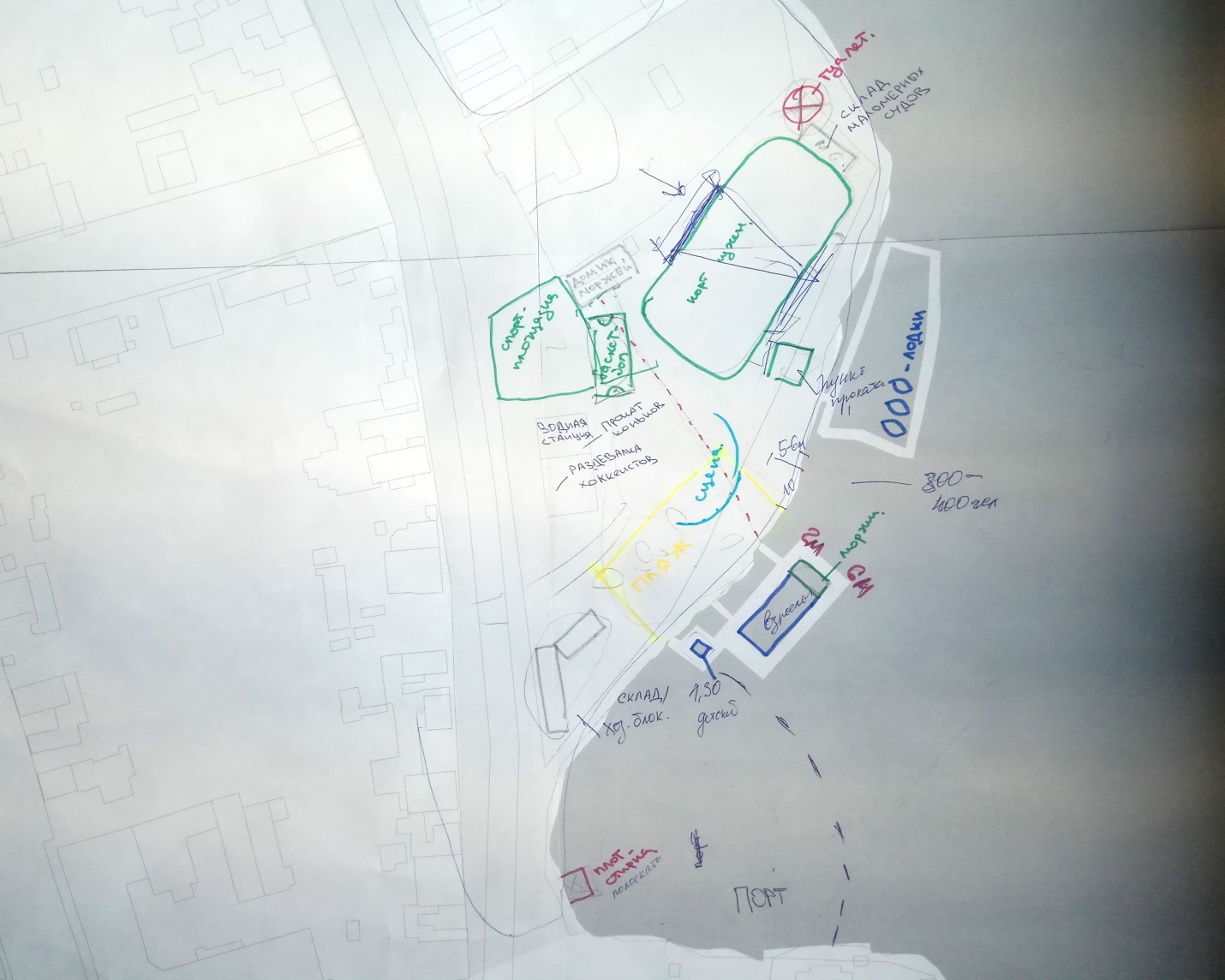 ВЫВОДЫ ПО РЕЗУЛЬТАТАМ ВСТРЕЧИИз высказываний участников можно выделить следующие ключевые принципы, которые необходимо заложить в проектирование:Максимальное сохранение всех существующих сценариев.Всесезонность использования (в том числе спортивного).Многофункциональность (из-за ограниченной территории, лучше если одна площадка будет иметь возможность использования для разных видов спорта).Рациональность, оправданность (размещать или нет объекты исходя из приоритетных функций).Адаптивность (все интересанты приспосабливаются друг к другу, чтобы избегать конфликтов).Таким образом, можно сказать, что спортивные сценарии использования территории уже сложились и очень важны для горожан. Водная станция — место, где пересекаются интересы многочисленных спортсменов и любителей активного отдыха. Для развития спорта на водной станции нужно в первую очередь сделать бытовые условия более комфортными, а спортивные объекты спроектировать максимально универсальными, чтобы разместить все имеющиеся активности.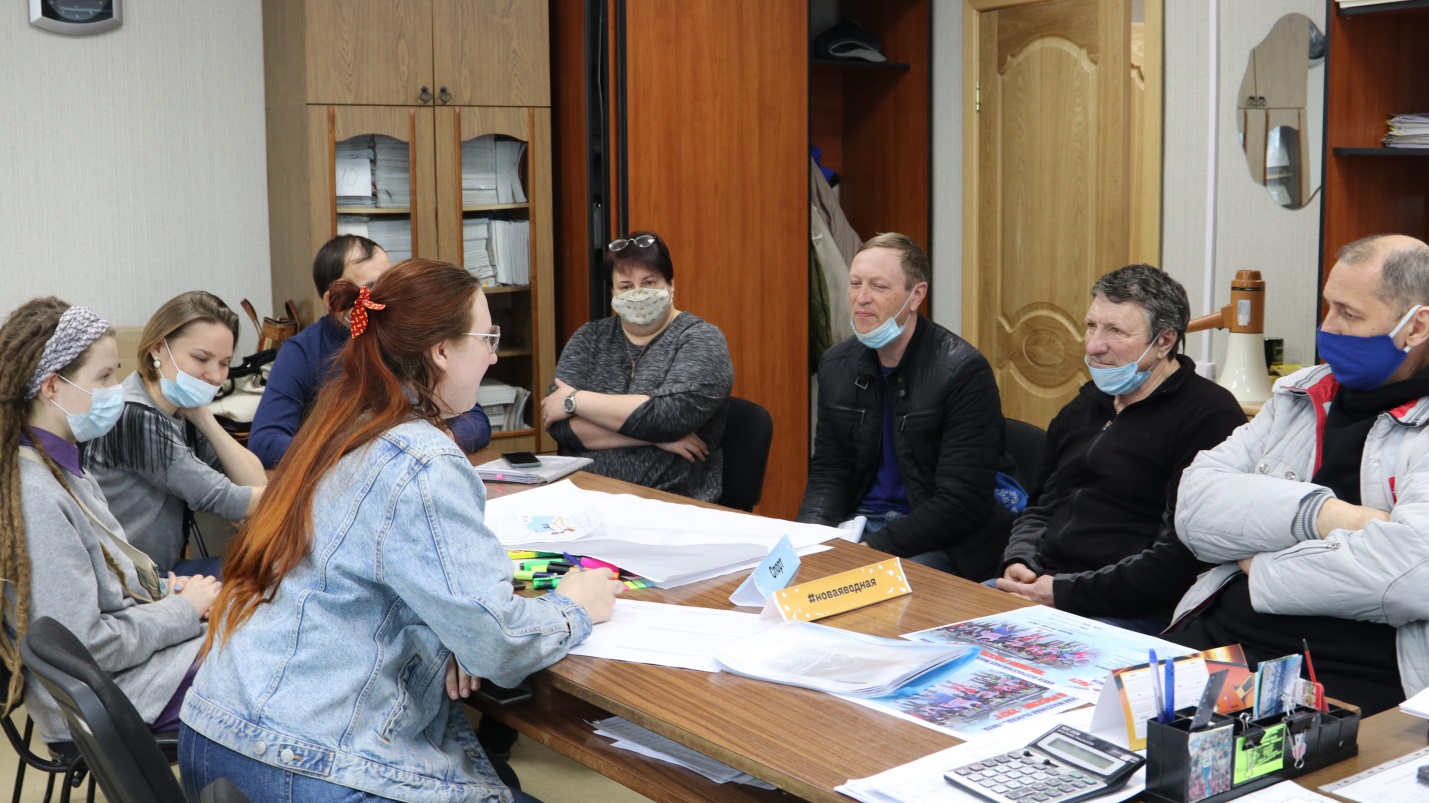 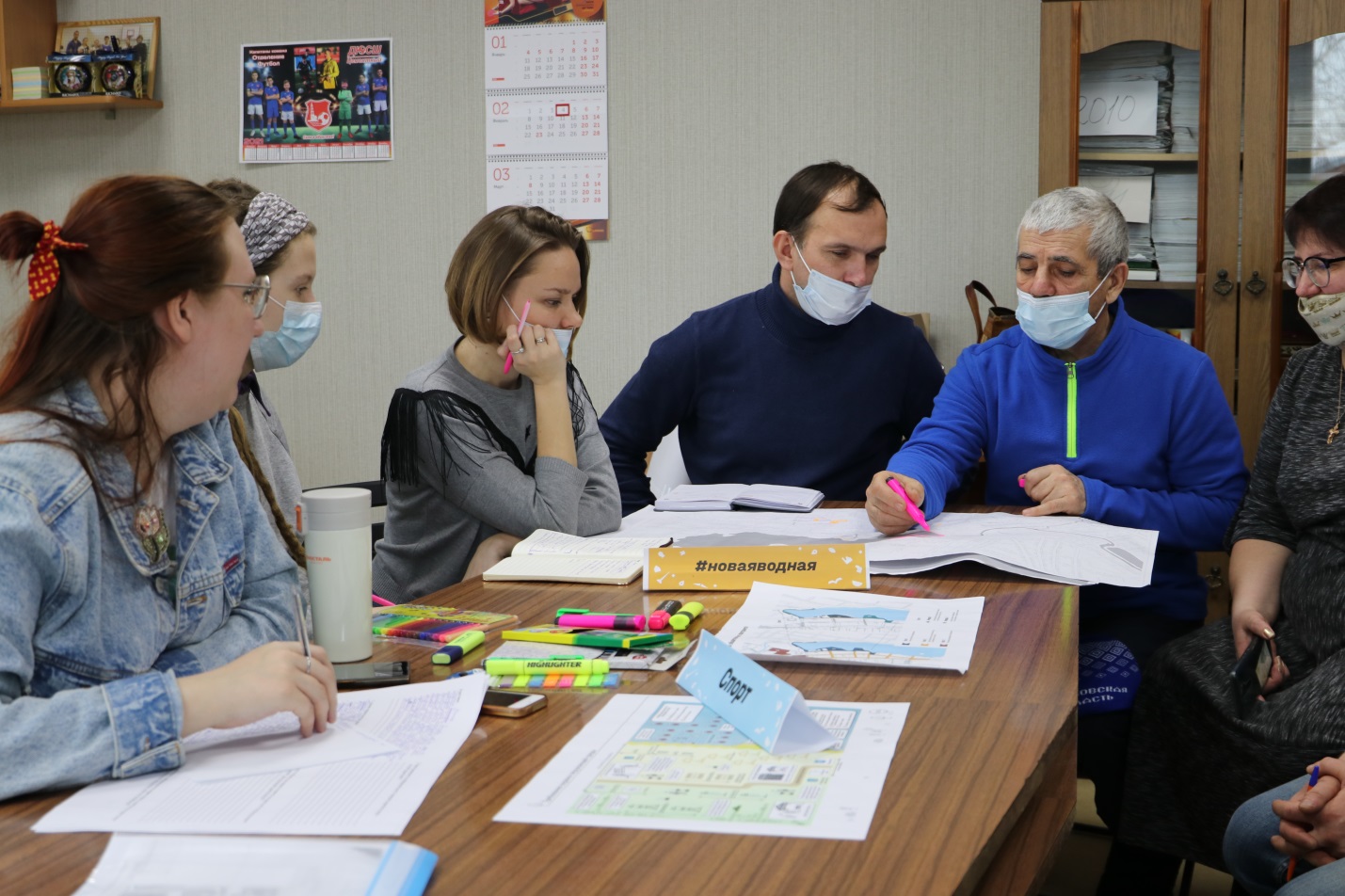 